UnitCOORDINATE GEOMETRY AND LINEAR LAWKEY CONCEPTS	Distance formulaDerived from Pythagoras’ TheoremGiven 2 pairs of coordinates, the distance or length =  Gradient formulaGradient =   Given 2 pairs of coordinates, gradient =  Equation of a straight lineGeneral equation: y = m𝑥 + c, where m is the gradient and c is the y-intercept.Can be found if given gradient and y-intercept.Can be found if given gradient and a pair of coordinates.Can be found if given 2 pairs of coordinates.Midpoint formulaThe midpoint of point A ( ,  ) and point B ( ,  ) is given by (  , )	      Shoelace method for finding area of triangle/quadrilateral	For a quadrilateral ABCD with vertices A(, ), B(, ), C(, ), D(, ) in an anticlockwise direction,Area of quadrilateral =  =   ( +++ – ( +++))Formula is applicable to triangles and general polygons.Parallel lines and perpendicular lines formulaGiven that m1 and m2  are the gradients of a pair of perpendicular lines, m1m2 = – 1Parallel lines have the same gradient.Mathematics WorkbookWORKED EXAMPLES	Level 1Worked Example 1Given that A (–1, 6) and B (8, –3), find the length of AB.SolutionLength of AB =  = 9 unitsWorked Example 2Given that A (–4, –3) and B (7, 9), find the gradient of AB.SolutionGradient of AB =  =  Worked Example 3Find the equation of the line, given the following:Gradient = 4 and y-intercept = –5.Gradient = –2 and the line passes through (7, 3).The line passes through (2, 3) and (11, 8).The line is parallel to 2y = 5𝑥 – 3 and passes through the point (–2, 5).The line is perpendicular to 3𝑥 + 4y = 7 and passes through the point (3, –1).Solution(a) y = 4𝑥 – 5(b)  = –2y – 3 = – 2𝑥 + 14y = –2𝑥 + 17(c)  = y – 3 = 𝑥 –  y = 𝑥 – From 2y = 5𝑥 – 3, gradient =  = 2.5 = 2.5y – 5 = 2.5𝑥 + 5y = 2.5𝑥 + 10From 3𝑥 + 4y = 7, gradient = –  = – y + 1 = – 𝑥 + y = –𝑥 + Unit 10 Coordinate Geometry and Linear LawWorked Example 4State the gradient and y-intercept for  y + 𝑥 = Solutiony = – 𝑥 +  y =   (–  𝑥 + )y = – 6𝑥 + Gradient = –6 and y-intercept =  Worked Example 5Find the equation of the line in the diagram.xSolution Gradient = y = 𝑥 – 2Worked Example 6Sketch the graph of y + 4𝑥 – 9 = 0, showing the x and the y intercepts clearly.Solutiony = – 4𝑥 + 9y = – 𝑥 + 6When y = 0,	𝑥 = 6𝑥 =  xMathematics WorkbookWorked Example 7Find the coordinates of the midpoint of P(–8, 1) and Q(7, 9).Solution =  Worked Example 8Find the area of the quadrilateral ABCD.xSolution Area =  = [6 + 40 + 12 + 0 – (0 – 9 – 32 – 8)] = 53.5 units squareUnit 10 Coordinate Geometry and Linear LawCLASSWIZ WORKSHEET	Level 1Given the coordinates of 2 points, find the length connecting the 2 points.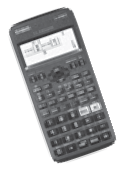 Mathematics Workbook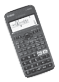 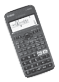 Given the following coordinates, calculate the gradient.Given the following gradient and y-intercept, find the equation of the line.Unit 10 Coordinate Geometry and Linear LawGiven the following gradient and a pair of coordinates, find the equation of the line.Mathematics WorkbookGiven the two pairs of coordinates, find the equation of the line.Unit 10 Coordinate Geometry and Linear LawState the gradient and the y-intercept for the following equations.Mathematics WorkbookFind the equation of the straight line in the following diagrams.Unit 10 Coordinate Geometry and Linear LawSketch the graph of the following equations, showing the x intercept and y-intercept clearly. You may use information found in question 6 for the sketch.Mathematics Workbook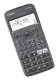 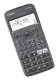 Find the equation of a line that passes through (2, 9) and is parallel to y = 2𝑥 + 1Find the equation of a line that passes through (–6, 0) and is parallel to y + 5𝑥 + 3 = 0Find the equation of a line that passes through (4, –1) and is parallel to 2y = 3𝑥 – 1.Find the equation of a line that passes through (–3, 7) and is parallel to 5y = –4𝑥 + 3Find the equation of a line that passes through (8, 8) and is parallel to 3y + 8𝑥 = 2.Find the equation of a line that passes through (5, 1) and is parallel to –2y + 𝑥 + 1 = 4.Unit 10 Coordinate Geometry and Linear Law 15. Find the equation of a line that passes through (7, –1) and is perpendicular to y = –4𝑥 + 5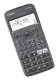 Find the equation of a line that passes through (–4, 5) and is perpendicular to 5y – 3𝑥 – 6 = 2.Mathematics WorkbookFind the midpoint of the given two points.Find the area of the following triangles or quadrilaterals.Unit 10 Coordinate Geometry and Linear LawLevel 2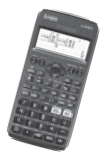 Mathematics WorkbookThe points A, B and C have coordinates (0, 9), (6, 6) and (4, 2) respectively. Show that AB is perpendicular to BC.The points A, B and C have coordinates (5, k), (2, 4) and (8, 6) respectively. Given that angle ABC is a right angle, find the value of k.Given that the lines –4𝑥 + 5y = 20 and 2y = k𝑥 + 8 are parallel, find the value of the constant k.Given that the lines –𝑥 + 3y = 16 and 6y + k𝑥 = 11 are parallel, find the value of the constant k.Given that the lines 2𝑥 – 3y = 22 and 9y + 13 = k𝑥 are parallel, find the value of the constant k.Unit 10 Coordinate Geometry and Linear LawGiven that the lines 6y – 𝑥 = 14 and k𝑥 + y = 27 are perpendicular, find the value of the constant k.Given that the lines 2𝑥 + y = 10 and 2y + k𝑥 = 15 are perpendicular, find the value of the constant k.Given that the lines 𝑥 + ky = 11 and – 𝑥 + y = 1 are perpendicular, find the value of the constant k.The points A and B have coordinates (4, 4) and (10, 6) respectively. Find the equation of the perpendicular bisector of AB.Mathematics WorkbookThe points A, B and C have coordinates (1, 4), (3, 1) and (5, 6) respectively.𝑥Find the equation of BC.Given that the shortest distance from A to BC is given by AN, find the equation of AN.Hence, find the coordinates of N.Find the distance AN.Find the area of triangle ABC.Unit 10 Coordinate Geometry and Linear LawThe straight line y = 3𝑥 – 7 cuts the curve y = 2𝑥2 – 𝑥 – 5 at point A.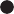 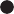 𝑥　Find the coordinates of point A.A line passes through point A and is parallel to 2y + 3𝑥 + 9 = 0. Find the equation of the line.Given that the line cuts the x-axis at point P, find the x-coordinate of point P.Find the area of triangle POA.Mathematics WorkbookIn the diagram, the line y = 𝑥 passes through points A(4, 2) and B. Given that the perpendicularbisector of line AB is DM, where coordinates of D is (3, 9) and M is on AB.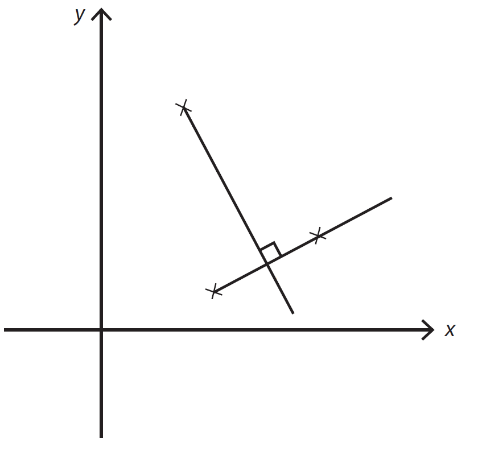 Find the equation of DM.Find the coordinates of M.Find the coordinates of B.Find the area of triangle ABD.Unit 10 Coordinate Geometry and Linear LawIn the diagram, PQRS is a rhombus where P (2, 9.5), Q (7, 12) and R (8, 6.5),𝑥Find the midpoint of PR.Find the coordinates of S.Find the area of rhombus PQRS.Mathematics WorkbookIn the diagram, triangle ABC is such that A (1, 6), B (6, 5) and equation of BC is y + 9𝑥 = 59. The gradient of AC is 2.𝑥Find the equation of AC.Find the coordinates of C.Show that triangle ABC is not an isosceles triangle.Find the coordinates of D, given that ABCD is a parallelogram.Find the area of parallelogram ABCD.Unit 10 Coordinate Geometry and Linear LawIn the diagram, trapezium ABCD is such that A (2, p), B (5, 9), C (a, a + 1) and D (8, 3). BC is parallel to ADand the equation of AD is given by 2y + 𝑥 = 14.𝑥Find the value of p.Find the equation of BC.Hence find the coordinates of C.Find the area of trapezium ABCD.Mathematics WorkbookIn the table of experimental values, the modelled equation is that of a linear function fit. Using the ClassWiz calculator, key in the table of values and find the equation.In the table of experimental values, the modelled equation is that of a quadratic function fit. Using the ClassWiz calculator, key in the table of values and find the equation.In the table of experimental values, the modelled equation is that of a logarithmic function fit. Using the ClassWiz calculator, key in the table of values and find the equation.In the table of experimental values, the modelled equation is that of an exponential function fit. Using the ClassWiz calculator, key in the table of values and find the equation.Unit 10 Coordinate Geometry and Linear LawIn the table of experimental values, the modelled equation is that of an exponential function fit. Using the ClassWiz calculator, key in the table of values and find the equation.In the table of experimental values, the modelled equation is that of a power function fit. Using the ClassWiz calculator, key in the table of values and find the equation.In the table of experimental values, the modelled equation is that of an inverse function fit. Using the ClassWiz calculator, key in the table of values and find the equation.In the table of experimental values, the modelled equation is that of an exponential OR linear function fit. Using the ClassWiz calculator, key in the table of values and find the most suitable equation.Mathematics WorkbookIn the table of experimental values, the modelled equation is that of a logarithmic fit OR power function fit. Using the ClassWiz calculator, key in the table of values and find the most suitable equation.Express each of the following non-linear equations into linear form. State the gradient and the vertical intercept.(a)  y = 𝑥2 + 1	(b) 2y = 3𝑥 – 𝑥2(c)   2𝑥 + y = 𝑥y	(d) y  – 3𝑥 =  (e)  𝑥y2 = 3𝑥 – 2y	(f ) y  = 2 × 5𝑥(g)  2y = 5𝑥1.5	(h) 3y – 2e-𝑥 = 0Unit 10 Coordinate Geometry and Linear LawLevel 3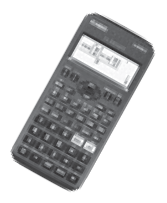 In the following diagrams, a straight-line graph is drawn with respect to its axes and coordinates are shown. Write the non-linear equation, expressing y in terms of x.(b)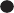 𝑥𝑥3(c)	(d)𝑥Mathematics WorkbookThe diagram shows the straight-line graph of lg y against 𝑥, passing through (0, 5) and having a gradient of –2.𝑥The variables 𝑥 and y are connected by the equation y = hk𝑥, where h and k are constants.Find the value of h and of k.Find the equation relating 𝑥 and y.The diagram shows the straight-line graph of 𝑥y against y, passing through (3, 8) and having a gradient of –3.yThe variables 𝑥 and y are connected by the equation y =  , where a and b are constants. Find thevalue of a and of b.Unit 10 Coordinate Geometry and Linear LawThe variables x and y are related such that a straight-line graph is obtained by plotting  against .The line passes through (1, 5) and (8, 17).Express y in terms of 𝑥.Find the value of y when 𝑥 =  .The variables x and y are related such that a straight-line graph is obtained by plotting (y – 𝑥) against𝑥2. The line passes through (2, –1) and (5, 12).Express y in terms of 𝑥.Find the value of y when 𝑥 = 1.Mathematics WorkbookThe variables 𝑥 and y are related by the equation  +  = 1, where p and q are constants. A straight-line graph is obtained by plotting  against . The line passes through (7, –4) and (12, –7).Find the value of p and q.Express y in terms of 𝑥.The variables x and y are related such that a straight-line graph is obtained by plotting lg y against lg𝑥. The line passes through (1, –4) and (4, 1). Express lg y in terms of 𝑥.Unit 10 Coordinate Geometry and Linear LawThe variables 𝑥 and y are related such that a straight-line graph is obtained by plotting 𝑥y – 𝑥2 against𝑥. The line passes through (1, 3) and (4, –3).Express y in terms of 𝑥.Find the value of y when 𝑥 = 1.5.The variables 𝑥 and y are related such that a straight-line graph is obtained by plotting y against . The line passes through (4, 9) and (9, 21).Express y in terms of 𝑥.Find the value of y when 𝑥 = 25.Mathematics WorkbookLevel 4The table shows experimental values of two variables 𝑥 and y.It is known that 𝑥 and y are related by the equation y = , and one of the values of y has anabnormally large error.Plot  against x and draw a straight-line graph.Use your graph toIdentify the abnormally large error of y and estimate its correct value.Estimate the value of h and k.Find the value of x when y = 0.7.Unit 10 Coordinate Geometry and Linear LawThe table shows experimental values of two variables 𝑥 and y.It is known that 𝑥 and y are related by the equation y = keh𝑥.Plot ln y against 𝑥 and draw a straight-line graph.Use your graph toEstimate the value of h and k.Estimate the value of 𝑥 when y = 0.7.(a) (2, 6) and (–5, 6)(b) (7, –1) and (–2, –1)(c) (5, –3) and (5, 8)(d) (3, 4) and (3, –4)(e) (1, 9) and (2, –3)(f ) (–3, 6) and (4, 9)(g) (–3, 7) and (1, –1)(h) (1, 8) and (8, 1)(a) (2, 6) and (–5, 6)(b) (5, –3) and (5, 8)(c) (5, –3) and (9, 8)(d) (–1, 4) and (3, –4)(e) (1, 9) and (2, –3)(f ) (–3, 6) and (4, 9)(g) (–3, 7) and (1, –1)(h) (1, 8) and (8, 1)(a) Gradient = 3, y-intercept = 5(b) Gradient = –2, y-intercept = 2(c) Gradient = 0.5, y-intercept = 1.5(d) Gradient = –4, y-intercept = –4(e) Gradient = –  , y-intercept = (f ) Gradient = 2.2, y-intercept = 3.8(g) Gradient = –  , y-intercept = – (h) Gradient = 1, y-intercept = –  (a) Gradient = 3, (0, 4)(b) Gradient = –2, (5, –2)(c) Gradient = 0.5, (1, 1)(d) Gradient = –4, (8, 9)(e) Gradient = – , (–3, –5)(f ) Gradient = 2.2, (–1, 4)(g) Gradient = –, (–3, 9)(h) Gradient = 1, (5, 5)(a) (–5, 7), (0, 4)(b) (–4, 8), (5, –2)(c) (10, 11), (1, 1)(d) (1, –3), (8, 9)(e) (7, 7), (–3, –5)(f ) (5, –9), (–1, 4)(g) (6, 7), (–3, 9)(h) (–9, –4), (5, 5)(a) y = 3𝑥 + 1(a) y = 3𝑥 + 1(b)2y = 4𝑥 – 3(c)–3y + 5𝑥 = 6(d)9 – 𝑥 + 3y = 1(e)2𝑥 + 5y – 9 = 0(f )6y – 2𝑥 = 4(g) 𝑥 – y = 1(g) 𝑥 – y = 1(h) – y + 𝑥 = –  (h) – y + 𝑥 = –  (h) – y + 𝑥 = –  (a)	y1Gradient = 2𝑥Gradient = 2𝑥(b)y–5𝑥Gradient = –   (c)	y(d)	y(d)	y–14𝑥–2.5–2.5𝑥–5–5(e)	y(f )y(1, 6)(1, 6)(3, 8)𝑥𝑥(–8, 2)(–8, 2)𝑥3(a) y = 3𝑥 + 1(a) y = 3𝑥 + 1(b)2y = 4𝑥 – 3(c)–3y + 5𝑥 = 6(d)9 – 𝑥 + 3y = 0(e)2𝑥 + 5y – 9 = 0(f )6y – 2𝑥 = 4(g) 𝑥 – y = 1(g) 𝑥 – y = 1(h)– y + 𝑥 = – – y + 𝑥 = – (a) (–5, 7), (0, 4)(b) (–4, 8), (5, –2)(c) (10, 11), (1, 1)(d) (1, –3), (8, 9)(e) (7, 7), (–3, –5)(f ) (5, –9), (–1, 4)(g) (6, 7), (–3, 9)(h) (9, –4), (5, 5)(a)	y(b)y(4, 9)(–5, 2)2O𝑥–2	O5𝑥(2, –2)–7(c)y(8, 11)(d)	y–3	O–6(4, 2)𝑥(6, –5)𝑥(d)	y–3	O–6(4, 2)𝑥(6, –5)O(d)	y–3	O–6(4, 2)𝑥(6, –5)(–7, –1)(d)	y–3	O–6(4, 2)𝑥(6, –5)(4, –3)(d)	y–3	O–6(4, 2)𝑥(6, –5)(e)	y(–3, 5)O(7, 7)(5, 1)	𝑥(f )y(e)	y(–3, 5)O(7, 7)(5, 1)	𝑥(–8, 6)(e)	y(–3, 5)O(7, 7)(5, 1)	𝑥(2, 4)(e)	y(–3, 5)O(7, 7)(5, 1)	𝑥O𝑥(e)	y(–3, 5)O(7, 7)(5, 1)	𝑥(–7, –2)(e)	y(–3, 5)O(7, 7)(5, 1)	𝑥–4𝑥123456y0.990.810.540.570.500.44𝑥12345y1.8513.6100.86745.245506.61